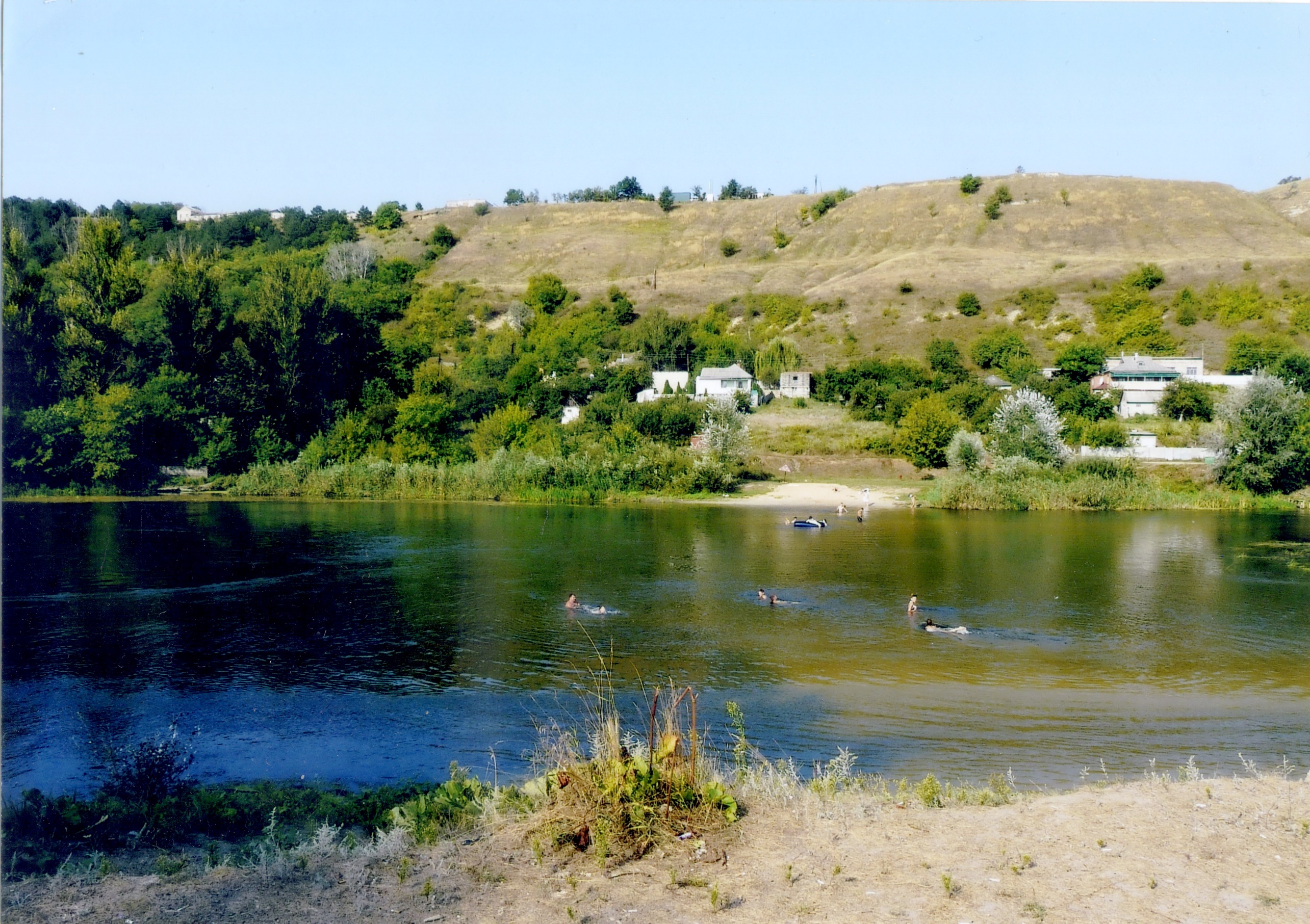 Харківська обласна державна військова адміністраціяДепартамент науки і освітиКомунальний заклад «Харківська обласна станція юних туристів»Харківської обласної радиШляхами козацької слави і випробувань Слобожанщини                                               Харків – 2023Дана робота присвячена  питанню історії створення і заселення Слобожанщини, її єдиним на той час  захисникам козакам, які переселялися з територіальних володінь Польщі до незахищених земель південної Московії, освоювали їх, і пізніше перетворили цей дуже небезпечний край на квітучу територію, яку боронили  своєю мужністю, захищаючи свої родини, православну віру, кордони  Слобідської України. У роботі розповідається про маловідомі аспекти діяльності ватажків-переселенців, які брали на себе  відповідальну роль у небезпечних мандрах на незаселені території «Дикого поля», їх риси характеру, людську вдачу у вирішенні злободенних питань життя і смерті, благоустрою та існуванню на невідомих диких вільних територіях, які пізніше отримали назву слободи. Пізніше на цих землях переселенці створювали Слобожанські полки, які давали гідну відсіч нападникам, визволяли з татарської неволі своїх бранців.У даній роботі упорядник дуже коротко висвітлює творчість видатних  нащадків козаків І.Ю. Рєпіна, С.І. Васильківського та інших.В роботі розглянуто постаті козацьких командирів – гетьманів, бригадирів, козацької старшини Харкова та Харківщини у різні історичні часи їх діяльності - Ф.В. Шидловського, Івана Сірка, Якова Острянина, Григорія Донця-Захаржевського, його сина Костянтина, Балаклійського полковника Якова Чернігівця. Дана робота буде цікава історикам, краєзнавцям, усім, хто  подорожує рідним краєм,  хто проживає на території Слобожанщини і бажає знати більше про маловідомі сторінки її історії.Упорядник: Поляков О.О. -  методист КЗ «Харківська обласна станція  юних туристів» Харківської обласної радиВідповідальна за випуск: Редіна В.А. – директор КЗ «Харківська обласна станція юних туристів» Харківської обласної ради                                                      Зміст                        1. Козацтво як соціально-політичне явище на Україні…………………….  2. Заснування Харкова, його перші полковники. Іван Сірко - полковник, полководець, дипломат………………………………………………………...     2.1 Історичні постаті полковників Слобожанщини…………………………  2.2 Яків Острянин – перший засновник Чугуєва……………………………  3. Місто Ізюм – форпост Південної Слобожанщини……………..………… 3.1 «Спецназ» полковника  Захаржевського у боротьбі з мусульманами……. 3.2 Полковник  Захаржевський та його діяльність…………………………….. 4. Прогулянки стародавнім містом Ізюмом……………………………………. 5. Співець рідного краю, який покорив Паризький художній салон…………  6. Вони понесли військову славу козаків через 2 століття…………………….Висновки, поради, рекомендації………………………………………………… Список використаних джерел…………………………………………………….Вступ                                  1.  Як і коли виникло козацтво? Коріння української козацької спільноти треба шукати аж з часів Київської русі, а це 9-10 віки нашої ери, початок  державотворення під владою видатних князів, діяльність та імена яких ми дізнаємося з літописів небагатьох літописців. Але і літописи, і документи далеких часів не збереглися у повному обсязі і не дійшли до наших часів; війни, пожежі, морові язви знищили більшу частину з них назавжди. І тільки те, що зберіглося в сховищах, архівах держав і міст, дозволяє нам заглибитися у далеке минуле, відчути звуки битв, зустрітися з видатними постатями того часу, побачити їх риси, характер, політичні та особисті амбіції, зрозуміти їх політику, її значення в історії, зробити висновки  для часів  сучасної історії. А це так актуально та цікаво відчути в документах про історичні події в Слобідській Україні, через призму минулого часу побачити обличчя переселенців та їх керівників осадчих, а потім і козацьких полковників.Сучасні події в світі, і в Європі лише стають наслідками далекого минулого, яке заклало фундамент взаємовідносин держав, їх прагнень,  політичних мрій і амбіцій. Це, насамперед, стосується відносин сучасної вже вільної і незалежної України  і, в значній мірі, і дотепер імперської Росії. З її  впливом і негативними наслідками гегемоністської політики боролися видатні гетьмани Запоріжжя, не погоджувалося польське шляхетне суспільство на чолі з королем, і представники волелюбних хвиль переселенців з Правобережної території України.В даній роботі  розглянемо роль героїв і антигероїв у нашій слобожанській козацькій історії, постаті яких виникли на територіях тодішніх держав. Три корені державності дали назву цьому політичному явищу. Північно-східна Русь сформувала російську народність, Західна Русь – білоруську народність, північно-західна Русь – колиска української. До татарської навали сформувалися  2  українських центра – Галичина і Волинь, також сформувалася і східна гілка державності у Чернігівських землях. Ці два об’єднання паростків державності стали центрами формування української народності.І зараз, як ніколи, актуально питання для всіх українців-патріотів обізнаних і не зовсім – хто ми, звідки вийшли, куди йдемо, як саме повинні ідентифікувати себе як націю, які наші людські цінності і пріоритети у розвитку на шляху до Європи і цивілізаційного суспільства, демократії і перемоги над олігархічними «цінностями». На ці питання повинно відповісти покоління наших часів.  Формування державності на теренах  західної і південно-західної Русі було складним. Західна Русь (Білорусь) була завойована майже відразу Литвою.  До 14 століття південно-західні князі підкорилися литовцям і у 14 столітті увійшли до складу Великого Князівства Литовського.Угорські феодальні князі захопили силою зброї у 13 ст. Закарпаття і Північну Буковину. Єдиними землями, що  зберегли свою політичну незалежність, була територія Галицько-Волинського князівства (територія від Бреста, Гродна до Чорного моря на півдні і від Случі до Росі на сході). У 14 столітті важкі обставини  роздробили Галицько-Волинське князівство на дві  частини:  Волинь дісталася литовському князю Люберту, а Галичину завоював  у 1349р. польський король Казимир 3-й.Велике Князівство Литовське розміщувалося на значній території біля  кордонів Польщі, кордонів Галицьких земель аж до Псковського  князівства та войовничого північного сусіда – тевтонських лицарів. Люблінська унія (об’єднання) і утворення держави під назвою Речь Посполита (далі Польща), а також ганебної для  православних Брестської церковної унії у 1596 р. створили для  України і Білорусі колоніальні відносини у гіршому розумінні. Доля мешканців цих територій  зробила їх надзвичайно бідними: важкі різнобічні податки, необмежена влада  над житлом і життям селянських мешканців-рабів. Про каторжне життя українських рабів писали мандрівники  і дипломатичні особи того часу.  Що залишалось робити у такій  ситуації їм у житті? Тікати з цих земель або зі зброєю в руках боротися за своє життя.Таким чином, найголовнішою причиною створення козацтва було  надзвичайно важке життя під владою і численних утисків  панів-феодалів Польсько-Литовської Речі Посполитої. Другою, не менш важливою причиною, була систематична і  вкрай небезпечна політика з боку османської імперії і її васала Кримського  ханства, яке у 1449 році відокремилось від Золотої Орди  і перетворилося на лютого ворога для північних сусідів. Туреччина  створила потужні фортеці в гирлах Дніпра, Дністра, Дунаю, Дону(Азов). На  морському узбережжі теж з’явилися  могутні фортеці: Очаків, Кілія, Хаджибей (Одеса). Перешийок Перекоп перетворився на неприступну захисну споруду.  Шлях до Криму йшов саме через перекопський перешийок. У самому Криму з’явилися добре укріплені міста-фортеці:  Гезлев (Євпаторія), Кафа (Феодосія). Їх ринки пізніше  будуть наповнювати численні слов’янські раби. Ці південні сусіди зробили життя прикордонних держав небезпечним і складним. Тепер мешканці Молдови, Валахії, України, особливо її півдня і також Московії, не мали спокою ні  взимку, ні влітку. Нападникам  були потрібні раби – «ясир»,  на султанський флот, на галери, на торгівлю людським товаром. За рік захоплювалося багато десятків тисяч людей. Агресивна політика держав бусурман (тобто іновірців-мусульман) загрожувала самому існуванню генофонду північним державам Європи. Таким чином, землі басейну Сіверського Дінця  на схід і на захід збезлюднені на довгі часи після татарської навали, почали повільно заселятися тільки у другій половині 15 століття. Бєлгородська захисна  лінія з заходу на схід (1635-1658р.р.) від р. Ворскла – Бєлгород – Оскіл – Острогозьк, а також пізніше  збудована у 1731-1733 роках Українська  засічна лінія не повністю  припиняли  татарські походи. Історичний вихід з небезпечної і тупикової ситуації вирішується  в часи Хмельниччини. Визвольна війна привела до створення козацької держави, змінила авторитет козацьких керівників, які почали масово переводити незадовільних на землі «Дикого поля». І хоча перемоги військ Богдана Хмельницького над Польщею були переконливими, це не вирішувало позитивно питання полегшення нестерпного соціального і релігійного стану всіх верств українського населення. Вихід був на той час єдиний – покинути землі Речі Посполитої, або продовжувати повстання проти панів. Але на той час не було сил та ватажків. Політичне вирішення цього болісного питання для всіх станів українців сталося на початку 17 століття, і це було єдиним виходом для всіх польських українців. Масовий вихід українських переселенців дав їм змогу відновити на нових землях полковий устрій і на  короткий історичний відрізок часу отримати своєрідну державність і устрій, хоча і не в такому об’ємі, як на Гетьманській Україні. Таким чином, існування реєстрового козацтва, запорізького низового, також слобожанського з полковим устроєм, набуло  широкого розвитку і створило з такого спочатку побутового явища як козацтво, суспільний клас, особливий інститут,  політичне явище, проблеми якого вже неможна було ігнорувати ні Польщі, ні Московії. Але надмірно гонористі поляки були категорично проти надання шляхетства українцям навіть реєстровим, а у московітів на той час поки ще не було військової могутності на  початок відкритої війни з Польщею.Визвольна війна дозволила українському народу створити свою державність у формі козацько-старшинської Гетьманщини. Саме на цей історичний час припадає масове заселення територій р. Сейм та степову «украйну московськую» - території Сіверського Дінця, північної Ворскли, річки  Мжі українськими переселенцями. Пізніше тут були побудовані Салтів, Колонтаїв, на річці Мерла Краснокутськ,  з’являються поселення з фортецями  Охтирка, Суми, Лебедин, Чугуїв, Зміїв, Балаклія, Харків.Таким чином, на цих територіях політичні інтереси Московії та українських переселенців на той час збіглися. Тільки укріплені поселення озброєних вільних переселенців були здатні дати відсіч загарбницьким нападам татар. Так з’явилася назва «йти на слободи», від слова «свобода». Що отримували слобожани? Вони отримали право на володіння орними землями та іншими угіддями, численні пільги, але за це повинні були боронити край від вторгнення османів, кримських татар (кримчаків), як їх тоді називали, і  ногайської орди. 2. Заснування Харкова, його перші полковники. І. Сірко – полковник, полководець, дипломатДля багатьох мешканців нашого міста Харків не тільки місце народження, навчання, роботи, перша столиця, яка мабуть значно старіша багатьох відомих міст України, а також центр культури, освітніх закладів різного рівня, історичних доленосних подій далекої історії і видатних особистостей, кількість і значення яких важко переоцінити навіть історикам. Ми спробуємо зупинити годинник історії на  його козацькому минулому часів козацьких особистостей, в період складних державних колізій, які торкалися майже кожного переселенця, особливо оборони цієї території, своєї родини. Точна дата заснування міста невідома, літописи заснування теж в цьому не помічники, в них свої умовні  закони. Ми орієнтуємося поки ще на дату 1654р. та на ім’я першого осадчого Івана Каркача, а пізніше Івана Кривошлика. На історію Харкова, дату його заснування підказує підземна його частина, про яку кажуть знайдені артефакти ще дохристиянського часу. Є залишки печер 12-13 століть, а також переконливі матеріальні факти петровської епохи. Тільки на остаточне вирішення цього питання  потрібні значні кошти на археологічні наукові дослідження. Переселенці  осаджували багато міст, сіл, хуторів, слобод, які пізніше сформували Слобідські козацькі полки ( їх було 5). Одним з численних за кількістю мешканців був Харківський полк. З 1655 року  почалося будування харківської фортеці. У 1656 році у Харкові з’являється  воєвода Селіфонтов, який за допомогою харківців будує острог за чугуївськими кресленнями.Не відразу, а поступово проходить заселення Чугуївського повіту у 1638 році, куди зі своїми черкесами (козаками) прийшов Яків Острянин. Трохи пізніше почалося заселення Південної Слобожанщини і там складається Балаклійський полк на чолі з козацьким отаманом Яковом Степановичем Чернігівцем.Справу заселення Ізюмського полка, яку почав Я. Чернігівець,  поширив полковник Донець у 1682 році. Заселення Слобідської України проводили  переважно козаки, але  велику участь в цій справі  приймав увесь український народ, усі верстви суспільства – міщани, селяни, духовенство. Отаман Харківських козаків вже був у 1659 році – Т. Ларіонов. А хто    до нього - невідомо. У 1665 р. посаду полковника у Харкові очолює Іван Сірко, кошовий Війська Запорізького, видатна особистість.  Він був найбільш яскравим представником українського козацтва того часу – непереможний  полководець, талановитий дипломат, патріот свого краю, завзятий захисник православної віри, інтереси якого не завжди збігалися з інтересами держав того часу – Польщі, Османської імперії, Кримського  ханства, Московії. Тому зрозуміло, що на таку неординарну особистість московський уряд покладав великі надії. І спочатку він мав на Івана Сірка певні сподівання.Об’єм  даної роботи не дозволяє у подробицях розглянути військово-політичну діяльність однієї з значущих особистостей того часу – Івана Сірка, але треба звернути увагу на його полковництво у Харкові в період з 1665 року і на складну політичну ситуацію на Лівобережній Україні взагалі. Кредо видатного полководця та дипломата того часу – боротьба українців за незалежність, служіння українському народу, ідеалам свободи. Крім того, він був неперевершеним за кількістю разів  січовим  отаманом самої тривалої (майже 50 років) Чортомлицької Січі. Такий послужний реєстр говорить сам за себе. Політична ситуація в ті часи на Україні була важливим моментом у розбудові слобідської землі, її заселенні і подальшому економічному розвитку.У 1659 році Харків стає полковим містом. Харківський полк відокремлюється від Бєлгородського полка. Місто отримує статус «полкового міста Харківського козачого полка». Спочатку посада полковника була виборною. Трохи пізніше на  неї стали призначати. При цьому полковник керував безпосередньо захистом фортеці, козаками, в той же час воєвода, призначений московським урядом, керував служивими військовими, які складали гарнізон фортеці. В 1665 році Харківським полковником стає Іван Сірко. Для харківців починається військово-господарче життя. Адміністративно це були всі атрибути полкового устрою: автономія, своє судочинство, різноманітні привілеї, самостійне вирішення всіх питань козацького життя. Військові сотники, полковники вирішували військові справи, громадське і господарче  життя управлялося війтами, хто мав Магдебурзьке право. Проблема була в тому, що московіти поступово, але наполегливо насаджували свою адміністрацію, управителів-воєвод – Чугуївського, Бєлгородського, котрі  активно втручалися у життя переселенців, внаслідок цього виникали гострі проблеми і конфлікти з багатьох питань. Щоб уникнути ворожих стосунків з воєводами і не погіршувати відносин з воєводською адміністрацією, Сірко оселяється не в Харкові, а мешкає  в місті Мерефі, куди він прийшов і привів переселенців. Тут він будує родинний осередок і засновує маленьку слобідку Артемівку з хутором Сірківкою.  Тривалий час він проживає з родиною в Мерефі.  Крім того, від російського царя він отримує жалувані грамоти на містечко Келеберду на Дніпрі біля відомої переправи, сподіваючись  пізніше перебратися туди від загострень у відносинах з московською владою воєводи.Але діяльна натура козацького ватажка бажала більшого ніж господарська та полковницька діяльність. Він у цей час  надає значно більшої уваги політичним  питанням:  цікавиться претендентами та кандидатами на гетьманство, не забуває про основну задачу полка – боротьба з можливими татарськими набігами з боку  Кримського ханства. В 1667 році він веде переговори  з Станіславом Потоцьким, королем Яном Собеським у Львові. В цьому ж році він з кошовим Іваном Рогом спустошує в Криму околиці Кафи і території володінь Ширин-бея, могутнішого господаря центрального  регіону Криму сучасного Білогірська. Ця військова епопея закінчилася двома потужними, але переможними кровопролитними битвами з татарськими військами на виході з Перекопу.Ці військові дії в Криму примушують татарські загони зняти облогу і це  врятовує польського короля від тяжкого становища в районі Підгайців від об’єднаних військ Петра Дорошенка. Таким  чином, Іван Сірко суттєво та успішно впливає на державні плани двох значних держав того часу.Політичне становище мешканців різних верств населення  та козаків було складним та непередбаченим за своїми наслідками. Ситуація з владними московськими воєводами не могла завжди бути мирною на той час, тому що їх втручання у полкові та господарські справи тільки посилювалися. У великій політиці в січні 1667 р. Московія укладає з Польщею  Андрусівське перемир’я. Згідно нього лівобережжя відходить під владу Москви, а правобережжя, крім Києва, переходить під Польщу. Запорозька Січ повинна підтримувати обидві держави. Така несподівана ситуація для запорожців розлютовує їх. Починаються криваві заворушення на Січі. Січові козаки винесли свій вердикт – виганяти російських служивих військових з українських міст. Антиросійські настрої вибухнули серед лівобережної України військовими діями. Військові сили Московії розташовувалися на територіях біля Котельви, а повстанці  планували захопити Харківську фортецю. Івана Сірка підтримували Мерефа, Зміїв, Красний Кут. Навесні 1668 року царські гарнізони були знищені у Цареборисові, Мацьку, Валках,  їх фортеці було спалено.  Але далі повстання пішло менш успішно. Повстанцям для штурму Харківської фортеці сил було замало і облога не відбувається. Супротивники І. Сірка та повстанців  наносять відповідний удар і вирушають на оплот Сірка - Мерефу та руйнують все на своєму шляху. Але Сірко з повстанцями відриваються від переслідувачів. На той час трималася  незвичайно холодна погода: до Великодня лежав сніг, тривали морози. Війська І. Сірка переміщуються Харківщиною, потім районами Котельви, Колонтаєва. Весь час їм треба відходити від переслідувачів. Але біля Охтирки результатом зіткнення стає поразка. В цей період несподівано гине гетьман Брюховецький і Петро Порошенко стає повновладним гетьманом всієї України, І. Сірко його підтримує. В цей період І. Сірко не припиняє боротьби з кримськими татарами, здійснює декілька успішних походів на Крим, захоплює сотні татар у полон. Після цього подається на Запорізьку Січ. На цьому харківський період діяльності І. Сірка припиняється. Коло інтересів славетного ватажка охоплювало багато сфер діяльності – політика на самому верхньому рівні, військові справи, якими здійснювалася ця політика, вибір союзників для досягнення потрібної цілі. Попереду  у нього буде все: спілкування з кочовими калмиками, донськими козаками, в 1670 році з отаманом Степаном Разіним, молдавським господарем Гінкулом. У 1675 році, вже у поважному віці, І. Сірко просить відставки у московського царя, але не отримує позитивної відповіді. Він потрібен всюди і зараз, рівноцінної заміни йому немає. Знову плани, союзи, війни, татарські напади, розправа з нападниками-яничарами на Січі в тому ж році, блискучі військові дії під Чигирином. Без перешкод, маючи такий досвід та авторитет, він мав на ті часи можливість стати гетьманом України, але мета про незалежність козацької держави не відпускала його думки весь час і була пріоритетною.   В останні роки свого життя він планував похід на Москву з татарами та поляками, він передбачав непомірні політичні апетити московітів у майбутньому до України, і прикладав багато зусиль на блокування цих амбіцій. Але в ці плани втручається погіршення здоров’я, все частіше хворіє серце, втрачає свою силу колись могутній організм неперевершеного козака-характерника. У серпні 1680 року його душа відлетіла до Того, віру Якого він боронив все своє життя від бусурман та відступників.У 1980 році на високому березі Дніпра Іванові Сірку встановили пам’ятник скульптора В. Штонди. До 500-річчя  українського козацтва біля повороту на село Капулівка (автотраса  Нікополь-Кривий Ріг) створили меморіальний комплекс  І. Сірка з високим курганом і пам’ятною плитою. На Харківщині в місті Мерефа  встановили погруддя  славетному гетьману, який пильно дивиться у бік південних степів, наче виглядає наближення  ворогів. В Харкові на Бурсацькому узвозі стоїть на місці колишнього валу фортеці бронзовий отаман, який колись займав посаду Харківського полковника. Майже  семиметровий пам’ятник І. Сірку, погляд якого направлений на захід, він наче уважно оглядає панораму міста. Найавторитетніший полководець свого часу залишиться назавжди в козацькій історії кінця 17 ст. як незламний борець за волю, православну віру і незалежність Української держави від будь-яких ворогів українського народу.2.1 Історичні постаті полковників засновників поселень Харківської                              Слобожанщини. Земля  Слобожанська родюча й багата,                                                        В соснових й дубових лісах.Прекрасна, як мрія, Гостинна як мати,І славна в своїх іменах…Любов моя тиха... Люблю, тебе краю…                                                   Люблю твої думи, і співи, і сни.                                                           І степ необмежний, і тугу без краю,                                           І тихії сльози твоєї весни.                                                                                                     Христя АлчевськаАвтономія  Слобідської України формувалася не так швидко, як її отримала Гетьманщина, бо заселялася не в один час як Гетьманщина, а поступово. Московський уряд бачив цю територію своєю власною землею, хоча ця земля насправді належала прадідам українців часів Київської Русі. Переселенці мали тільки одного офіційного гетьмана Якова Остряницю. Інші козацькі ватажки найчастіше мали титул осадчих (як Іван Каркач у Харкові) або отаманів. Так,  у 1652 році Іван Зінківський з’явився в Острогозьку на чолі групи козаків зі злагодженою полковою структурою і організацією. В Чугуєві Якова Острянина титулували гетьманом, але гетьманом Слобідської України він не був. Інші керівники старшини, які перейшли на Слобожанщину зберегли титули  полковників.Доля виборів керівників Харківського полку в другій половині 17 ст. була складною. По документах за 1659 рік Харківським полковником був Лавринов Т., а з 1665-1667 років вже Іван Сірко, кошовий Війська Запорізького. З 1668 року полковником вибрали Федора Ріпку – прихильника Московії, яку він ніколи не зраджував до самої своєї смерті під час заколоту. Повстання під керівництвом Івана Сірка у 1668 році проти засилля московських воєвод захопило південну частину Харківського полка, а  Харківський полковник Ріпка стояв за Москву і проти Сірка. Після смерті Ріпки  Харківським полковником було обрано у 1668р. Григорія Донця. Родоначальником роду Донців був простий виборний козак Грицько Донець, який своє прізвище Донець отримав через те, що прийшов з Дону. Таким чином, Г. Донець був простим рядовим козаком, пізніше його обрано у сотники, а після смерті Ріпки в полковники. За офіційними документами у Розрядному приказі з Москви було записано, що у Харкові полковником був на той час  Григорій Донець по указу царя за свою вірну службу цареві. За його часи до складу Харківського полка увійшов (1677р.) Балаклійський полк.У 1685 році із Харківського полка виділився окремий Ізюмський Слобожанський полк. Деякий час два полки з двома полковниками існували разом. Тобто у донецьких та оскільських українців було 2 полковника, у Харкові Г. Донець, а в  Балаклії Яків Чернігівець. У 1677р. по указу боярина Г.Г. Ромодановського Якова Чернігівця від посади полковника було усунуто, «а велено той Балаклійський полк  віддати Харківському полковнику Григорію Донцю і з’єднати їх в один полк – Харківський». Таким чином, відомо, що Яків Чернігівець був полковником Балаклійського полка 7 років (до 1677р.). Раніше Яків Чернігівець мав звання полковника, але полка він не дістав. І тільки у 1669р. «велено було у нього Я. Чернігівця бути в полку козакам новозбудованих міст Балаклії, Зміїва, Дворічної, Цареборисова (1599р.), Маяцька». Суттєву роль у  призначенні полковників на Слобожанщині мав бєлгородський воєвода і назначав їх  найчастіше по своєму власному вибору. У 1667р. Я. Чернігівця було скинуто з полковництва за якусь полкову  провину і він доживав свій вік у Балаклії як осадчий. Одні з перших згадувань про Г. Донця в 60-х роках 17-го сторіччя вказують на нього як на сотника Харківського полку. Після смерті Харківського полковника Ріпки і невдалої спроби підняти повстання на Харківщині Іваном Сірком, полковником Харківського  полка стає сотник Григорій Донець. Пізніше його військова посада Харківського полковника змінюється на ту ж посаду, але вже Ізюмської полкової округи. Він переміщає місто Ізюм на нове місце, де і  тепер знаходиться сучасний Ізюм і розбудовує його, а потім, згідно державного урядового Розряду, переселяється в м. Ізюм, а замість нього просить, щоб полковником у Харкові став його син Костянтин. Харківське козацтво (старшина і усі козаки) надали цареві прохання, щоб у Харкові призначено полковником Костянтина Донця, бо його батько оселяється жити в Ізюмі. Остаточно московське керівництво вирішило віддати Ізюм у керування  Донцю, а цей новий полк виділити з Харківського (1685р.).Отак різними способами та у  різні роки склалося  5 Слобожанських козачих полків. Перший полк Острогозький на чолі з полковником Зіньківським (з 1652р.). В Охтирці  полк існує з 1658р., у Сумах -  з кінця 1658р., у Харкові  полковник з полком з’являється у 1660р., в Ізюмі - у 1685р. Так сформувалися на Україні полки, слободи, міста і вся країна почала називатися Слобідською Україною. На Слобожанщині з’являється автономія краю та його мешканців. Основою автономії Слобожанщини стали царські жалувані грамоти, які видавалися Слобідським полкам, а основою автономії Лівобережної України були так звані гетьманські статті, тобто умови з московськими царями, пізніше російськими імператорами. Проте Слобідської Україні бракувало центральної гетьманської влади, тобто вона (влада) розподілялася між усіма п’ятьма полковниками Слобожанщини.Однією з центральних військових особистостей того часу в полковому устрої став полковник Г. Донець.  Послужний список його діяльності на військовій посаді досить вагомий. У 1673р. Г. Донець зупиняє ногайську орду, яка розорила Чугуїв та навколишні селища. Його військо повністю звільняє від кочівників землі по Сіверському Дінцю, за що він отримав прізвисько «Донець». У 1680р.  Харківські козаки на чолі з Г. Донцем розбивають татар, які знищили с. Андріївку. Крім захисної функції його війська полковник Григорій Донець займається дуже широко і активно будівництвом багатьох населених пунктів, захисних ліній, фортець. Головну увагу він приділяв спорудженню укріплень по річці Сіверський Донець. Крім того, успішно і досить швидко формувався Ізюмський козачий полк і будівництво укріплень міста. Залишки укріплень того часу було знайдено у 2010 році в Ізюмі на вулиці Фрунзе: це були фрагменти валу та рову на території приватних будинків. Полковник Г. Донець був першим керівником новоствореного полка, де був відсутній представник царя – воєвода.Необхідно відмітити, що займаючись військовими справами в місті і на територіях далеких околиць, полковник та старшина, як і прості козаки, не забували про духовність та віру. Одночасно зі створенням укріплень фортеці для захисту міста від татар (поблизу річки було 4 бродів-перелазів) у 1684 році козаки побудували разом з харківською артіллю каменярів храм в ім’я Преображення Господня, будівля якого зберіглася до нашого часу. Це найстаріша кам’яна церква міста і нашої сучасності. Поблизу міста з’явилися слободи – Піски, Попівка, Гончарівка та інші, які пізніше з’єдналися з містом. Ці території міста зберегли свої назви до нашого часу. Багато славних сторінок діяльності та життя полковника торкаються  будівництва духовних споруд. Так, у 1663 р. на Полтавському шляху неподалік Харкова, полковник засновує Курязький Преображенський чоловічий монастир. За короткий час за допомогою Харківської старшини та заможних мешканців міста монастир швидко забудовується. Г. Донець особисто запрошує першого настоятеля монастиря Іоіла (Іоіля) зі складу братії Святогірського монастиря. Тепер, в наші часи, святі мощі настоятеля знаходяться в Успенському соборі Лаври серед інших святих цього монастиря біля вівтаря. Пізніше справу Іоіля продовжує ігумен Манасія із Зміївського монастиря. Свято-Миколаївський козачий монастир (його залишки) тих часів тепер існує як частина екскурсійного маршруту у Гомільшанському національному природному парку. Він розташований на Козачий горі над Дінцем біля села Коропово. Історія монастиря з часів його організації, заснування і до знищення по наказу імператриці-лютеранки Катерини II у 1787 році - тема окремого дослідження і вивчення істориками та фахівцями нашого часу. Полковник Г. Донець все життя був ктитором (благодійником) цього монастиря. Наприкінці свого життя близько 1690р. він оселяється в  побудованому  ним Курязькому монастирі вже як чернець Овідій. Монастир став  останнім земним притулком ченця. Полковник став  засновником слобожанського дворянського роду (після 1765 року, року скасування полкового устрою на Слобожанщині) Донців-Захаржевських. В родині засновника роду Донців було 3 сина, син Костянтин став полковником Ізюмського полку (1688-1692р.р.). Федір -  наказний полковник Харківського полку та Ізюмського полку (1691-1706р.р.). Іван – багаторазовий наказний полковник Харківського полку(кінець 17-го початок 18 ст.).Цікава та непроста за своєю долею ще одна особистість Слобожанського козацтва - Федір Володимирович Шидловський. Його військовий послужний список від простого шляхтича до полковника козацького полку і до бригадира (генерал-майора російських військ часів Петра I) всіх козацьких полків Слобожанщини того часу. Наші сучасники мають можливість відвідати його садибу у Старому Мерчику на екскурсійному маршруті «Стародавні садиби Харківщини» і ознайомитись з залишками господарських будівель і палацу створеного його нащадками.Ф. Шидловський з’являється на Слобожанщині  наприкінці 17 століття. Завдяки вдалому та практичному шлюбу з місцевим старшинським родом Донець - Захаржевських, він займає місце (посаду)  полковника Ізюмського козачого полку  після смерті  свого тестя Григорія Донця-Захаржевського. Федір Шидловський брав участь в Північній війні зі шведами (Полтавська битва, Ерестферська битва), як каратель придушував  повстання Кіндратія Булавіна на Донбасі (район сучасного Краматорська) у 1707-1709 роках. З 1707р. його призначено керівником усіх козацьких полків. Отримав посаду бригадира Слобідських козацьких полків – найвищу військову посаду на Слобожанщині в часи її полкового устрою. Бригадир формував бригаду у складі Української дивізії. Слобідські козачі полки були підпорядковані бригадиру як керівникові тільки військових формувань. Керівник цього  формування мав чин армійського генерал-майора. За часів його керування на Слобідській Україні зникли  московські воєводи.Федір Шидловський на той час один з найзаможніших магнатів  Слобожанщини, володів великими земельними територіями. А перлиною його володінь була слобода Старий Мерчик, яку він заснував особисто. Звинувачений в  1711 році (не поділили здобич у Польщі з фаворитом Петра I-го О. Меншиковим) за перебільшення службових обов’язків у польському поході та розкраданні. Суд пропонував страту, але козаки упросили уникнути такого покарання. Нарешті засуджений отримав нову кару: повну конфіскацію усього величезного майна та втрату всіх чинів та звань. Так що він став після вердикту суду звичайним козаком. І хоча значно пізніше багато чого йому повернули, життя закінчив  мешкаючи у родичів.        2.2  Яків Острянин –  засновник міста ЧугуєваПродовжуємо маршрут на південний схід від Харкова. Попереду приблизно 40км степового шляху до ще одного славнозвісного козацького міста з багатим історичним минулим, містом дислокації військових частин козаків, славу яких гідно продовжують вже сучасні українські воїни, які боронять і захищають Українську державу від сучасних «воєвод» з півночі.  Праворуч дороги нас зустрічає покажчик «Чугуїв» і реактивний МІГ-винищувач радянських часів.Трохи далі на крутому схилі дороги праворуч перед мандрівниками виблискує у сонячну погоду золотий купол Покровської церкви та гострий шпиль будівлі штабів військових поселень часів Миколи I. Засновником козацького поселення у Чугуєві справедливо вважають Якова Острянина. Місто є одним з перших поселень на Слобожанщині, а  його засновник керував козаками з 1638 по 1641 рік. Тривалість існування підрозділу козаків на цій території продовжувалася всього декілька років і мала несподіваний і трагічний кінець для його засновника.Переселенці прийшли на Чугуївське городище (дуже стара частина міста) у 1638 році після поразки повстання українських селян під керівництвом Я. Острянина у битві біля селища Жовнине у нинішній Черкаській області у червні 1638р. Запекла битва польських військ Станіслава Потоцького, Яреми Вишневецького, які штурмували укріплений табір козаків, закінчилася для козаків втратою пороху, гармат і подальший опір повсталих ставав недоцільним. Від місця битви біля с. Жовнине Яків Острянин з частиною козаків відступає на Слобідську Україну на територію контрольовану Московською владою. Таким чином, історія  з повстанням козаків під проводом Якова Острянина і Дмитра Гуні, змусила першого поселитися з переселенцями в Харківських краях. В той же час велика кількість служивих людей з Московії  приєднувалася до втікачів із заходу і всі вони наповнювали цей край новими слободами.Чугуївські козаки в період з 1638 по 1641 роки стали одними з перших постійних козацьких угруповань Слобідської України на основі полкового устрою. Таким  чином, важливе стратегічне положення  міста під назвою Чугуївське городище та підсилення його можливостей стало здійснюватися  у 1638 році за допомогою загону козаків під командуванням свого ватажка. У старовинних  документах тих часів знаходимо: «В колишньому 1638 році, прийшов в нашу Московську державу з Литовськї сторони гетьман Яцко Острянин, а з ним сотники і рядові черкеси…», так писалося в царській  грамоті на відповідні події. Козаки взяли на себе обов’язок охороняти кордони Московської держави від татар та поляків. Долю козаків-переселенців вирішив Московський цар так: « Будемо їх (козаків)  тримати під нашою царською рукою у всякому збереженні. І вони були надійні і в Чугуєві на вічне життя будувалися… і  нашій  Величності служили проти недругів наших…стояли і на  татарських шляхах, і на перевозах над татарами промишляли. І нашу державу від бусурманів  оберігали, скільки милостивий Бог допомоги подасть». В Чугуєві оселяється і син Острянина, генеральний осавул сотників і козаків. В 1640 році прибувають ще 40 українських черкесів на чолі з  Михайлом Карповим і група на чолі з Петром Васильєвим. Всі вони входять до складу групи Я. Острянина. Наприкінці 1640 року  до Чугуєва приїжджає Яромко Юровкін з наказом від Орловського воєводи. Деякі історики вважають, що він був засновником відомої слобідської полковничої династії Донець-Захаржевських.  В той же час  цар Московський присилає на  Чугуєве городище декілька сотень російських служивих людей і стрільців. На 1639 рік служивий склад налічував приблизно 930 чоловік, а разом з родинами козаків населення складало кілька тисяч мешканців.Для захисту території міста був побудований острог добре захищений природними перешкодами -  крутим берегом річки, глибоким яром. Фортеця мала захисний рів і вал з декількома вежами. Офіційною датою заснування міста Чугуєва вважають 10.08.1638р. Фортеця мала на своїй території різні будови – церкву, будинки  (воєводи, священників, командирів військової команди). В ті роки Чугуїв стає полковим містом козачого полку. Після цього у лютому 1639 р. починаються походи на татар. Під час походу між гетьманом Остряниним та козаками виникають різні розлади та негаразди. Причини невідомі. Козаки лишають свого гетьмана і повертають до Чугуєва. Пізніше негаразди і розлад посилюються і закінчуються  вбивством Острянина. Однією з версій вбивства - втрата довіри козаків до гетьмана.   У 1640 р. серед козаків  розповсюджуються чутки, що  нібито Бєлгородський воєвода планує розкидати козацькі команди Чугуєва по містах Московщини. Воєвода мав владу над козаками і московськими мешканцями і по домовленостям не мав би втручатися до справ козаків, але згідно з численних скарг козаків, це траплялося не один раз. Крім того, воєвода нібито планував  повернути козаків до Польщі. Чутки мали погані наслідки.   На Дон виїхали сотник С. Степанов, п’ятидесятник П. Сулея, отаман Михайло Карпов. Деякі сотники – Розсоха та Попов підбурювали козаків  та інтригували проти Якова Острянина. У вересні 1641р. деяка частина козаків з сотником Розсохою потайки залишають Чугуїв разом ще з кількома родинами.  Після  вбивства Острянина частина козаків повертається  до Польщі, інша вирушає на Дон, а залишки оселяються на  Слобожанщині. Після цього, щоб виправити ситуацію по охороні південної частини Московії від татар та поляків, Чугуїв заселяють боярськими дітьми, стрільцями та іншими городовими козаками з інших країв Московії. Їм дали назву «зведенці», тобто зведені звідусіль. Сучасні історики і досі шукають причини вбивства Якова Острянина.Тепер повернемося до пізніших часів існування Чугуєва. Історія міста наповнена цікавими подіями, особистостями, численними приїздами високих посадовців, імператорів, особливо часто відвідував місто Микола 1 після військових маневрів. Чим відрізнявся в ті царські часи Чугуїв? Поблизу міста розбивається виноградний сад для царського столу. Також утворюються мисливські угіддя з  великою кількістю звіра та дичини. Мед з Чугуївських пасік та  віск теж потрапляли до царського столу і господарства.Шовковичні плантації поблизу міста виробляли найтонший  шовк до царського двору. Ця тканина, особливо для білизни, запобігала  появі вошей на людині, навіть коли гігієна була не на рівні, особливо на війні, в походах, тривалих мандрах у віддалених краях.Багато років у період царювання Миколи I  місто Чугуїв стає центром  військових поселень (6 округів), з часів існування яких  зберіглася архітектура, будівлі, вулиці, творіння видатного архітектора В.П. Стасова.Історичні об’єкти міста не залишать байдужими сучасних мандрівників з різними смаками. Потенціал Чугуєва різноплановий - культурологічний, духовний, військовий, і все це розташовано серед чудової природи соснових та змішаних лісів, неподалік мальовничого Сіверського Дінця, з «тихим» полюванням на природні багатства, особливо в теплу пору року. Що можна відвідати у місті у будь-яку погоду? Художній музей Іллі Рєпіна на вулиці Музейній, де художник мешкав у маленькому будиночку часів військових поселень у 1876 та 1877 роках з родиною, коли відвідав Чугуїв вже відомим художником. В експозиції представлені роботи раннього періоду, разом з ними є роботи його друзів-колег В. Сєрова, В. Маковського, В.В. Верещагіна, М. Пімоненка, І. Пєлєвіна. Музей запрошує на свої традиційні акції «Ніч у музеї» та у серпні будь-якого року на день народження художника з різноманітною програмою, що співпадає з днем містаЦікаво прогулятися містом особливо восени, коли парки та вулиці зі скверами  одягаються в золоте вбрання. Чугуїв - маленьке місто, тому обійти його історичні місця можна за кілька годин з відвідуванням ансамбля будинків часів військових поселень, штабів військових корпусів, дивізій, бригад та округів військових частин кавалерії, школу військових топографів, у якій навчався хлопчик Ілля Рєпін. Зараз у залах будівлі розташована Художня галерея сучасних художників, скульпторів, майстрів ужиткового мистецтва.Можна відвідати офіцерське житло  першої половини 19 століття, Діловий двір, Торгові ряди та будинки простих поселян. Здалека видно золотий купол (баню) Покровського собору, в якому закінчується внутрішня реставрація старовинних розписів, Міську управу 1820р.Неподалік Чугуєва можна відвідати селище Кочеток, біля якого хлопчик Ілля разом зі своєю матінкою приймав участь у хресних ходах на церковні свята. Могила матері зберіглася на Преображенському цвинтарі неподалік церкви в  ім’я Божої Матері «Всіх скорботних радість».В Чугуєві майже повністю зберіглася архітектурна спадщина будинків, розроблених за проєктами петербурзької школи архітекторів, а це більше 30 об’єктів. Серед них  ріс і навчався майбутній художник, тут були зроблені його відомі роботи «Протодіакон», «Портрет Софії Любицької» та інші. В Чугуєві зберігся невеличкий дерев’яний шляховий палац царя Миколи 1. В Кочетку йде реорганізація експозицій кімнат нового музею води, музей переїжджає у нове приміщення. На Чугуївщині розташовані чудові місця відпочинку: ландшафтні заказники «Малинівський», «Кочетоцький». Біля селища Кицівка існує унікальна справжня піщана пустеля, аналогів якої в Харківській області не існує. Наші мандри продовжуються далі на південь «Дикого поля». На цьому шляху (Ізюмська сакма, тобто шлях з татарської) промишляли грабіжники-татари до першої половини 18 ст. Після приєднання Кримського ханства у 1787 році до Російської імперії історія татарських походів відійшла назавжди до історичного минулого і останній кримський хан Менглі-Герей став гостем Катерини II. Фінал долі хана був трагічним, як і доля полонених українців тих далеких часів – він повертається до Стамбула і за державну  зраду османському султану Меглі-Герею хану стинають голову. На цьому історія ханства закінчується назавжди.Продовжуємо шлях землями Балаклійського полку південної частини Слобожанщини. Як ми бачили в роботі вище, козацькі полковники мали широке коло інтересів на цих землях, їх обов’язки захисту суміжних територій полків Слобожанщини у небезпечні часи співпадали деякий час і мали багато спільного. Через деякий час ми закінчуємо мандрувати землями Балаклійщини і наближаємось до територій, які контролювалися козаками Ізюмського полку. З високого схилу дороги попереду виникає  гора Крем’янець з телевізійною баштою на вершині (218 м над рівнем моря). Трохи  ближче виблискують золотом купола Вознесенського собору – головного храму Ізюмської єпархії.  Ми біля околиць старовинного козацького міста, якому виповнилося вже 340 років. Ізюм – місто славетного козацького минулого, будування перших захисних укріплень та фортець міста, а ще раніше героїчних подій і битв часів князівства Володимира Мономаха, князя Ігоря Святославовича. Роки останньої чверті 17ст. пов’язані з ім’ям полковника Донця-Захаржевського, його наступника Федора Шидловського – перших козацьких  полковників періоду заснування Ізюмського козацького полку. Поблизу гори Крем’янець через кілька перелазів-бродів через річку проходив один з татарських шляхів на північ Слобожанщини і далі безкрайніми степами «Дикого поля» на територію Московії. До Харкова звідси близько 125 км. У мальовничий місцевості поблизу  Сіверського Донця (Ізюмська лука) біля підніжжя гори Крем’янець притулилося одне з найстаріших міст Харківської області, яке прославлене своїм багатим історичним минулим. 3. Місто Ізюм – форпост у захисті південної СлобожанщиниУ документах під назвою «Ізюмська Сакма» за 1571р. вже зустрічаємо опис розглянутих місць. В документах за 1680 р. поселення мало назву як Ізюмське містечко. Сторожа біля Ізюмської Сакми розташовувалась біля двох бродів, один з них мав назву Кам’янський – біля гори Крем’янець. Сама назва міста Ізюм походить від річки Ізюмець, тобто з татарської мови   «гузун» - перелаз, або «узун» - гора, курган. Головною задачею створення сторож було не дозволяти татарам зненацька нападати на міста і селища Північної України, тобто теперішніх Чернігівської і Курської областей. Ще у 1571 році  біля Ізюма розташовувалась Путилівська сторожа, а пізніше у 1591 році з’являється досить велика станиця Лівенська, яка охороняла 5 бродів-перелазів. Раніше побудови фортеці на цій місцевості з’являється містечко, яке збудував ще один з відомих козаків – Яків Черніговець, який відомий як засновник Андріївської, Бишкинської, Савінської і Лиманської фортець.Грабіжницькі походи ординців кримського хана, васала турецького султана, тривалий час не давали спокою мешканцям не тільки Ізюмщини, але і всієї Слобожанщини та землям Московії і навіть державам західної Європи. Вони, наче вогняний смерч, руйнували території, по яким проходили за здобиччю. Загиблі, полонені, зруйноване господарство, житло – ось що вони залишали після  себе. Вчені-історики підрахували, що за часи навальних походів Українські землі втратили приблизно 100.000 мешканців зі своїх різних земель, вбитими та узятими у полон (найчастіше назавжди) – це майже держава. Треба  було протистояти різними способами таким грабіжницьким діям. Будувалися захисні лінії – Бєлгородська( середина 16 ст.), потім через деякий час Українська (1730-ті роки). Спочатку з’явились перші козацькі фортеці – Цареборисів(часів Бориса Годунова), Святогірський монастир, Бахмутська сторожа, які стояли далеко на півдні тодішнього «Дикого поля» і першими «зустрічали» незваних гостей з Кримського ханства. Але такі заходи не завжди були ефективними, бо татарська тактика нападу була перевірена десятиліттями і перехопити їх було важко. Шляхи цих нападів мали назви: самий східний - Кальміуський,  Ізюмський; Чернечий (на заході), Мурафський (сучасна Валкіщина) та декілька інших.  3.1 «Спецслужба» полковника Захаржевського у боротьбі з мусульманамиВ історії заселення земель  сучасної Слобожанщини та Московії того часу, боротьби проти нападників з півдня, є незначна кількість маловідомих, але дуже цікавих історичних документів. Дещо з невідомих подій того часу, що стосувалося козацької служби безпеки, збереглося. На той час це була таємна інформація, про яку знали кілька людей: керівники цієї служби та  виконувачі  секретних завдань. Однією з таких сторінок таємної боротьби між нападниками та козаками була секретна та вкрай тоді важлива сторінка історії протистояння козацької та турецької розвідок. На цю тему є чудовий гостропригодницький кінофільм «Турецький гамбіт» з цікавим  напруженим та кривавим сюжетом. Але повернемось до козацьких часів. Дуже обмежені рядки архівів минулого та невелика кількість дослідницьких робіт на цю маловідому тему в якійсь мірі дозволяють зрозуміти інформацію про діяльність спецслужб того далекого часу, коли постійна загроза завоювання турками західної Європи була дуже актуальною і загрозливою. Про майстерність та досвід турецької розвідки з повагою казав могутній  та обізнаний політик свого часу кардинал Арман Рішельє. «У цієї служби можна багато чому повчитися» неодноразово казав перший міністр двору Людовіка IV. Батьком таємної служби турок був славнозвісний полководець султана Баязета I Ариф-паша. Народжена його талантом спецслужба «Таємна  дефтерхана» пережила його самого і після його смерті стала чи не однією з найкращих служб Османської імперії. Головним керівником цієї служби був дефтер-паша, розвідник зі значним досвідом роботи у цьому напрямку. Його найкращими «козирними»  співробітниками були трохи більше 15-ти  агентів. Вони були його правою рукою у справах розробки спеціальних операцій, допитами захоплених ворогів, аналізу отриманої у ході дій важливої інформації.  Методика здобування інформації мало відрізнялась від схеми робіт з полоненими у політичній службі гестапо (таємна поліція) фашистської Германії, або в катівнях НКВС на Луб’янці. Коли звичайні допроси не давали результатів, тоді полоненого направляли у  підвали до справжніх майстрів  своєї справи - висококваліфікованих катів, які могли розв’язати будь-які язики.Звичайну роботу агентів виконували рядові шпигуни, яких готувала спеціальна школа у стамбульській медресе. Заняття починались для хлопчаків  з 6 років, які у минулому були рабами, а потім перехрещувалися в  іслам. Програма школи тривала 10 років навчання. Яким дисциплінам навчалися  майбутні  агенти-шпигуни? Акторська практика, іноземні мови, математика, етнографія різних країн. Також вивчалась на значному рівні бойова підготовка, проблеми виживання в екстремальних умовах.  Неуспішні учні відраховувалися в яничари. Але вихованці, які здобули необхідні знання і оволоділи їх особливостями, ставали освіченими спеціалістами своєї справи. Результат їх діяльності був непередбаченим, надзвичайним для супротивної сторони. Виконувалися справи з методом «абсурдної» логіки.Свою діяльність таємна  спецслужба  використовувала у боротьбі  з козацькими озброєними силами,  особливо у другий половині XVIIст., коли будувалися фортеці для захисту Московії від нападів кримських татар, союзників турецького султана. Особливу увагу агенти приділяли будівництву важливої Ізюмської засічної лінії та самого міста Ізюма. Ця лінія сильно ускладнювала виконання планів агресивної політики Османської імперії. Турецька розвідка  проявляла активність у проведенні невидимої війни проти північного сусіда. Так, під час будування  фортець засічної лінії,  а їх було більше 10, траплялися несподівані і незрозумілі  події та «дивовижності». Траплялося зникнення важливих документів, хтось підпалював будівельні матеріали. Серед козаків раптово виникнула загадкова хвороба, схожа на отруєння. Виникали чутки про наближення орди з ханом на чолі. Все це  гальмувало захисні будівельні роботи.Велику зацікавленість проявляли турки до самої Ізюмської фортеці. Зовнішні споруди вони змогли вивчити, але внутрішній устрій фортеці агентам побачити не вдавалося. Так, 5 травня 1690 року  разом з татарами шпигуни провели розвідку боєм і прорвалися  в Ізюм. Але козаки знищили «гостей» міста, а інших відкинули від захисних споруд.Після  1685-1688 років  агенти стали відчувати протидії з боку козаків і розуміти, що перед ними здібний суперник в таємній грі. У 1681 році  разом з будівництвом Ізюмської фортеці формується козачий полк. В цей час  були розгорнуті та сформовані аналогічні полки в Сумах, Охтирці, у Харкові, на сході Острогозький полк. Вони зробили досить надійний заслон грабіжницьким діям для  південних «гостей». Допомагали і засічні захисні лінії – протяжні, озброєні артилерією, військами, які могли дати швидку відсіч ворогові.Командир Ізюмського полка приділяв  велике значення, крім своїх безпосередніх обов’язків і такій справі, як козацька розвідка і контррозвідка, які формувалися за зразками часів Запорізької Січі. Така полкова розвідка не вирішувала задач стратегічних. Вона збирала необхідну інформацію для протидії шпигунській  діяльності ворога. За розвідку відповідав полковий осавул. Одна частина козаків  відповідальних за це (декілька десятків) входила офіційно у склад конвойної сотні полковника: вони знаходили та  захоплювали «язика» під час бою. Ця служба складалася з найкращих воїнів добре  обізнаних у військовій справі. Під час походу ця група  «джигітів» йшла попереду головних військ, вивчала місцевість на  випадок захованих засідок ворога. Друга складова частина розвідки і контррозвідки була ширшого масштабу і вирішувала більш визначні задачі. Її агенти конспірувалися  серед кримських татар, або яничар серед турецьких гарнізонів, розташованих в містах на узбережжі Чорного моря. Зв'язок з полковим керівництвом підтримувався за допомогою перевірених осіб. Ці особи «працювали» за своєю легендою прикриття і виконували свою дуже відповідальну  та смертельно небезпечну розвідувальну діяльність. Така форма розвідки (стратегічна) відрізнялася гнучкістю та ефективністю, що дозволяло ефективно протидіяти підготовці на зрив татарських нападів.До складу військової розвідки входила і третя група  спеціальних призначенців, це була  особливо законспірована група розвідників, яка офіційно належала до числа звичайних мешканців, які вели дрібну торгівлю, мали кузні, і не були навіть козаками. Така форма роботи з цією групою не викликала ніякої підозри серед мешканців. Поява такої групи була викликана більш частими нападами татар на Ізюмщину. Ця добре  замаскована група розвідників  виконувала дуже особисті доручення командира полку: викрадення документів ворога, також викрадення необхідних носіїв  інформації, ліквідація ворожих шпигунів, розповсюдження панічних чуток, зараження криниць на шляхах руху татарських загонів. Свою роль вони  виконували за добре підготованою легендою прикриття, щоб не з’явилося ніякої тіні підозри у сусідів та знайомих. Арсенал  спорядження того часу був самий зручний із сучасних засобів: холодна невелика зброя – кинджали, пістолі, які стріляли дуже їдким перцем замість куль. Дуже цінувалась отрута, зварена зі степових трав. Розвідувальні підрозділи козацьких полків відійшли в історію наприкінці XVIIIст. А турецька служба зійшла нанівець з розвалом турецької імперії. З ліквідацією козацьких полків стала  предметом історії козацька розвідка з її таємницями, які тепер дуже важко розв’язати  за давниною сучасним зацікавленим історикам. 1680 роком закінчується перша частина історії попередника Ізюма. Лише у наступному 1681 р.  після побудови фортеці Г. Донцем Ізюм стає військово-адміністративним центром краю. Виникнення Ізюмської фортеці вирішувало важливі питання існування полку і життя на  територіях «Дикого поля». Сторожові заслони тільки інформували про татарські напади і вели розвідувальну службу. Припинити напад вони не мали можливості, не вистачало сил. Тому з’являються спочатку укріплені місця-фортеці – Бєлгород, Старий Оскіл, Валуйки; з’являється загороджувальний вал на Муравському  шляху біля селища Перекіп, пізніше з’являється  Валківська фортеця. У 1599 році цар Борис Годунов будує неподалік Ізюма значну фортецю Цареборисів з великим гарнізоном. З’являється  Білгородська укріплена засіка з кількох міст, з’єднаних валом від Охтирки до Острогозька і далі на Воронеж.   3.2 Полковник Григорій Донець-Захаржевський та його діяльністьОдночасно з цими будівельними роботами почалося заселення  Харківської території, яку населяли переселенці з-за Дніпра, які тікали від польських панів  з Правобережної України, яка належала полякам. Все це  сприяло появі Слобідських козацьких полків – Харківського, Сумського, Охтирського, які складалися із сотенних містечок з широким і вільним самоврядуванням. Козаки Харківського полку близько 70 бійців спочатку  входили до складу Ізюмського містечка у 1680 році незадовго до будування Ізюмської фортеці. Сама Ізюмська фортеця була збудована на правому березі ріки Донець, там де зараз сучасне місто Ізюм, на високому березі. Будівельними роботами керував полковник Харківського Слобідського полку Г. Захаржевський на прізвище Донець. За 4 роки фортеця була збудована з цитаделлю, з ровами, валами, баштами, стінами (на горі Крем’янець). Фортеця складалася  з «великого міста» - головного укріплення. Тепер на Крем’янці ледве  збереглися дуже пошкоджений часом вал і рів цитаделі, а в самому місті ледь видно залишки кладки для гарматної батареї. З тих часів зберігся Преображенський  собор  часів Петра 1 та його брата Іоанна, збудований зусиллями полковника Костянтина Донця, сина Донця-Захаржевського  і за допомогою Федора Шидловського.Фортеця і місто швидко збільшувалися і близько 1685 року з’явився вже окремий Ізюмський полк, в який територіально входили 13 населених пунктів з Куп’янськом, Бишкином, Андріївкою, Балаклією, Цареборисовом, Кам’янкою, Лиманом. Місто Ізюм тоді вже існувало і було центром полкового устрою з канцелярією та військово-громадянськими службами. Під захистом такої могутньої фортеці, якою на той час був Ізюм, мешканці почували себе у відносній безпеці, татари лише неподалік самого міста хапали мешканців, але до фортеці наближатися лякались і лише одного разу помилка полкового керівництва дозволила нападникам на короткий час «відвідати» місто, коли група татар у кількості близько 200 вершників увірвалась в місто і дійшла до цитаделі де і засіла. У короткому, але жорстокому бою з яничарами, які на той час вже мали вогнепальну зброю, нападники відійшли з втратами і пораненими від міста.Фортеця захищала  саме місто, але околиці  кожного року страждали від татарських нападів і успіхи нападників чергувалися з поразками. Найбільш успішним для татар був 1691рік, але у 1692році  вони були розбиті Костянтином Донцом, який у цьому бою загинув. Значної шкоди Ізюмським околицям приносили козаки з Дону або Запорізькі, які  полювали на чуже добро, тобто грабували. Але рік за роком жителі Ізюму покращували свій економічний стан, цьому сприяло і наявність різних пільг, відсутність податків на 10-15 років, послаблення від служби у дальніх краях Росії. Вдале розташування міста біля Сіверського Донця допомагало торгівлі рибою, горілкою, зерном; натомість з півдня отримували виноградне вино, рибу та інші господарські речі.Важкі випробування 1717 року були обумовлені страшною пожежею, трохи пізніше в Ізюм прийшла чума, у 1736-1738 роках навколишні території переживали страшні напади татар, пізніше припинилось судноплавство по Донцю і завмерла торгівля. Часи цариці Анни Іванівни та її фаворита могутнього Бірона не сприяли кращому життю. Після 1731-1736 років добудовується Українська лінія – значний захисний рубіж, який починався від Донця по річці  Берека і ще далі  до Дніпра загальною довжиною 400км. Ця лінія з багатьма полками, артилерією, кіннотою і необхідними припасами зупинила татарські набіги назавжди.У роки правління доньки Петра I цариці Єлизавети мешканці міста отримали майже попередні козацькі «вольності» у торгівлі, володінням землі,  податків, у виробництві горілки та інші.В часи  Катерини II вільне життя козаків почало швидко погіршуватися, Слобідські полки перетворилися з січня 1765р. у нову  адміністративну одиницю -  Харківську губернію, а з червня 1765 року  Слобідські полки стали гусарськими з відповідними командними чинами. Незадоволення  новими порядками проявилося у долі останнього полковника Ізюмського полка Федора Краснокутського, якого позбавили військових звань, заможностей, а обозний того ж полка Милорадович був назавжди переселений у заслання до  Нерчинська. Але таких опозиціонерів було мало, більшість військової старшини пристосувалась до нового ладу життя. Усі бажаючи отримали членство у привілейованому стані – дворянському. Деякі  переробляли свої прізвища на російський лад, різними шляхами «підтверджували» свої коріння (грамотами про шляхетське походження).Історичний шлях Ізюмської фортеці деякій час продовжувався і після 1765 року аж до самого 1787 року, року приєднання кримського ханства до складу Російської імперії. Актом від 1765 року  завершується  найяскравіша козацька сторінка Української та Ізюмської історії. Подробиці життя мешканців Ізюму у наступні роки маловідомі – багато документів з архівів  Міської і Земської Управи значною мірою втрачені, особливо у роки війни з фашистською Німеччиною, коли лінія фронту багато разів проходила містом, яке зазнало величезних пошкоджень. Але більш пізніші часи історії  краю вціліли і очікують сучасних досліджень  істориків.                               4. Прогулянки містом ІзюмомДля кращого усвідомлення і розуміння історичних подій і об’єктів історії Ізюма, його околиць, перш за все треба відвідати тиху і затишну старовинну вулицю Соборну, на якій в залах старовинного будинку початку 19 століття розміщений Ізюмський краєзнавчий музей. Це майже єдиний на теренах Харківщини надзвичайно цікавий осередок історії, який зберігає  події історії півдня Слобожанщини з часів сивої старовини, часів князів Володимира Мономаха, Ігоря Святославича, відомості про часи козацьких полковників. У музеї збережено багато артефактів з місць поселення мешканців різних часів. Відразу на подвір’ї відвідувачів зустрічає старовинна гармата з валів фортеці (Цареборисів, та вчених. З друку виходять  дуже  цікаві краєзнавчі матеріали (збірка «Ізюмщина»).У роки громадянської війни він допомагає зберегти матеріали  архівів, книги, картини, речі з маєтків поміщиків 19 століття, листування друзів Олександра Пушкіна - вихованців ліцею Царського села Володимира Вольховського, Євгена Розена, Івана Малиновського.У роки окупації найцінніші музейні експонати вдалося заховати і зберегти. Цікаво, що їх частина була після війни випадково знайдена у таємному сховищі  у Святогірську. Але це окрема, майже детективна історія пошуків церковних та музейних цінностей того часу. Багато їх ще не знайдено, свідків  тих хто заховав та не видав таємницю не залишилось. Таємниця церковних коштовних скарбів  очікує свого часу. В основному фонді музею налічується більше 11 тис. експонатів – церковне начиння, коштовна  колекція рідкісних монет, дві роботи Сергія Васильківського, картини  художників Федорова, В. Забашти, Ф. Когана. В музеї працюють виставки на теми минулого Ізюмщини, влітку на березі Дінця відбувається фестиваль «Меч Святослава», присвячений подіям 12 ст. на Ізюмщині. Цей фестиваль є засобом популяризації видатних подій історії Ізюмського краю. Прогулянка містом Ізюмом дозволяє доторкнутися до святинь козацького часу, бо козацтво і віра були нерозривно пов’язані. Дивовижна краса храмів немов би переносить нас у далеке минуле, коли розписи стін виконували відомі художники давніх часів. Ці храми пам’ятають татарські напади, стогін і плач захоплених у полон мешканців слобод, звуки битв на околицях міста і в цитаделі Ізюмської фортеці. Хай кожен з нас замислюється про великий духовний пласт культури Слобожанщини. Його духовний світильник ніколи не погасне, які б історичні катастрофи, випробування, труднощі, кризи не траплялися і нахиляли нас, він надихає нас на віру в добро, на добрі справи і цей світ ніколи не погасне, а перемога обов’язково буде за нами, нащадками давньої слави козаків.Наше сучасне життя, здобуття хліба насущного, забирає багато сил, часу, а на духовну складову залишається дуже мало і ми частіше тільки у свята частково пробуджуємся від життєвих перегонів і ледве торкаємося води духовних криниць. Прогулянка Ізюмом надає  можливість доторкнутися до вічних цінностей, і трохи зупинити стрімкий біг сьогодення. У нашому, дуже короткому земному житті, треба завжди пам’ятати про істинні цінності у виборі орієнтирів та шляхів у плаванні життєвим морем.У козацькі часи після затвердження переселенців на землі Ізюма і поселення на його околицях, по-перше, будували житло, потім фортецю з захисними спорудами, турбувались про духовність і будували храми. Після побудови фортеці незабаром збудували перший храм - Свято-Преображенський собор у 1684 році на території фортеці. Будівельниками були майстри цегляної справи мабуть з Харкова, відомо тільки, що ця артіль будувала у нашому місті Покровський собор у 1689 році. Пізніше були збудовані інші храми Ізюма, вони майже дивом збереглися у морі  випробувань, війн, татарських нападів, безбожних часів комуністичної влади і сучасних вандалів з ім’ям «московіти».Всі церкви Ізюма це те, що являє частину душі українського народу в архітектурі, залишає нам те, що ми передаємо після себе нашим нащадкам. Різні архітектурні проєкти, стилі будівель церков, їх форми, прикраси – коло, хрести у вигляді зірки, корабля, ліпнина, криволінійні поверхні стиля бароко надають цим спорудам неповторну красу церковного зодчества. Так, корабель являє собою людське море, яке людина долає і уявляє спосіб спасіння саме вірних у незграбному життєвому морі. Архітектурна форма у вигляді кола є  символом вічності, а дуже рідка форма у вигляді зірки асоціюється  з шляхом духовності та істини, яким повинна рухатись людина і крокувати шляхом правди. Кількість куполів від 1 до 13 теж має свою символіку. Вівтарна частина символізує своїм розташуванням «Сонце правди», тобто керівника Церкви. Кожна церква присвячена Богу або його святим. В Ізюмі головним храмом (кафедральним собором)  є Свято-Вознесенський, у якому службу проводив у минулому митрополит Ізюмський та Борівський. Біля храму будується  дзвіниця, яка  своїми компанами (дзвонами) сповіщає початок і кінець служби, а також  про різні  важливі  моменти богослужіння. Церкви Ізюма  входять до складу сучасної Харківської і Богодухівської Єпархії.В минулі роки у місті існувало 5 церков, серед них були і дерев’яні споруди. На нашому маршруті ми ознайомимося з діючими храмами. Майже у первісному вигляді зберігся Свято-Преображенський храм – родзинка храмового будівництва 17 століття. Храм присвячений  славі Преображення Господня(святкується 19 серпня). У будівництві  споруди з боку військових допомогу у будівництві здійснювали козаки полковника  Костянтина Григоровича  Донця і  Федора Володимировича Шидловського, який своїми фінансовими можливостями  збудував дерев’яний Успенський  храм  в Святогірському монастирі. Ізюмський Преображенський храм був збудований в візантійському стилі з 5-ма куполами на високих банях і є найстарішим на Ізюмщині.У травні 1709 року Петро 1 знаходився в Ізюмі проїздом на шляху з Азова до Полтави, де наприкінці червня відбулася відома битва, яка вирішила майбутні долі  двох держав – Московії та Швеції. У вересні 1825 року  собор відвідав  імператор Олександр 1  на шляху до Таганрогу, а  вже у січні  1826р. його відспівували після  несподіваної для всіх смерті. Ця тема і  досі цікавить істориків, бо однозначної причини та обставини смерті викликають багато питань. Цей собор за свою  багатовікову історію зазнав багато випробувань. У 1751 відбувається його реставрація, у 1765 році виготовили новий іконостас прикрашений  золотом та різьбленням. У середині 19 ст. поблизу собору  звели теплу церкву в ім’я  Тихвінської Божої Матері. Останнє поновлення собору зробили  перед приїздом предстоятеля Української Церкви Володимира кілька років тому. Випробування, які пережив храм в різні часи аж до 20 ст. включно, значно змінили  зовнішній вигляд храму. У 1965р. першу частину  зовнішньої реставрації завершили, а у  середині 1980-х років  реставрація була закінчена. У 1991 році храм  став знову належати Харківській єпархії і знову, як у минулому, дзвони запрошують прихожан на службу.Неподалік нового пішохідного мосту  на березі Сіверського Донця  у зелені осокорів  на вулиці  Соборній  виглядають купола  ще одного храму міста – Миколаївського. Він був збудований  у 1704-1709 роках за кошти парафіян. Неподалік існувала Хрестовоздвиженська  дерев’яна церква, яка була на 10 років  молодше Миколаївської. За багато років будівля  храму  занепала, трапилась потім пожежа. Ізюмський полковник Федір Краснокутський отримав дозвіл на будівництво нового храму від святителя (єпископа) Іоасафа у 1753р. Пізніше було прийняте рішення про об’єднання двох приходів і будівництво одного кам’яного храму во  ім’я  Хреста Господнього. Кошти на будівельні роботи збирали усією громадою. У 1821р. храм був освячений.Подальша історія  храму була складною. В часи войовничого матеріалізму церква була зачинена. Зруйновані вікна, дірявий дах «допомагали»  втрачати первісний вигляд храму. Наприкінці 1980-х років  почалася реставрація будівлі. Фрески храму  дуже постраждали, вони були виконані у 19ст. учнями школи Віктора Васнецова. 19 грудня 1990р. була проведена перша Літургія і освячення храму, в якому знову  лунають молитви і церковні співи, знову як у минулому відбувається служба Божа.
          В Ізюмі  є ще один духовний осередок для віруючих, яким пишаються  мешканці та гості міста – Свято-Вознесенський собор. Його перше місце розташування  було у слободі  Гнидівка на лівому березі Донця, але це місце було вразливим для весняної повені. Пізніше храм було  перенесено у слобідку Піски, але  і там він страждав навесні. Остаточно у 1792 р. його перенесли в інше місце, храм побудували з каменю, і  12 червня 1826р. він був освячений.Закінчуючи прогулянку  містом та  ознайомившись з його історичними місцями та  старовинними куточками, можна тепер казати: Ізюм – місто старовинне, місто фортець, укріплень, місто козацької слави. В той же час місто вічно молоде, в якому історія минулого поєднується з розвитком, подіями 20 століття та існуючими традиціями(«Меч Святослава», наприклад). Час змінює його вигляд, змінюються назви вулиць – історична правда невмируща, та ніколи не зникне бажання у нових відвідувачів чудового маленького міста побачити його святині, відчути його душу, уявити як жили наші пращури, боронили свою землю, перетворювали її на квітучу територію.      5. Він покорив Паризький художній салон з першої спроби.Неподалік центра міста розташована затишна старовинна вулиця, яка пам’ятає свого шановного митця на весь художній світ. Це Сергій Іванович Васильківський - уродженець міста Ізюм. Його ім’я та вишукані за красою пейзажі пам’ятають відомі музеї країн Західної Європи. Наші художні нащадки козаків – Ілля Рєпін, син батька улана, син відомого в свої часи кіннотника-драгуна Генріх Семирадський, теж прославили своїми талантами не тільки землі Слобожанщини, але і весь  художній світ Європи кінця 19 початку 20 століть. Кожний з них – це неповторний творчий шлях у мистецтві – від пізнього класицизму до неперевершених за ліричним зображенням  пейзажів різних куточків Слобожанщини до створення різноманітних за актуальними темами того часу художніх робот на злобу дня, які  прикрашають галереї багатьох не тільки європейських країн. Але це тема окремої розмови, ми тільки торкнемось творів та життя  мешканця Ізюма – Сергія Івановича Васильківського. Його життя пройшло у  пошуках художньої істини, відповідях на виклики питань сучасників в мистецтві. Видатний  митець, який сказав художнє слово сучасникам і нащадкам мистецтва, народився 19.10.1854 року. Обдарований  багатьма талантами, він з успіхом зміг би стати не менш відомим музикантом або співаком, бо мав  прекрасний голос, знав велику кількість українських народних пісень і фольклору, добре грав на багатьох музичних інструментах. Він вибрав не консерваторію, а Академію мистецтв, клас живопису. Його твори оспівують українську природу, якою він насолоджувався у дитинстві серед лагідного сонця, мальовничої луки річки Сіверський Донець (зараз це місце має поетичну назву «шум»). Він мав талант високопрофесійного відображення у пейзажному жанрі і був у першій чверті 20ст. неперевершеним пейзажистом не тільки України. Крім пейзажів чудових краєвидів він пише історичні та побутові картини, портрети, від мініатюрних  до великих картин. Його картини «Весна на Україні», «Ранок. Отара в степу», за яку він отримав від мільйонера і мецената Павла Харитоненка 1000 карбованців, і, нарешті, довгоочікувана творча подорож за кордон - золота медаль і звання художника першого ступеня. Період пошуків у творчості у зображенні краєвидів, спілкування з  творами імпресіоністів Франції, пошуки свого творчого «Я», дозволяють знайти свій шлях – розкривати красу природи для того, щоб людина краще пізнала її, а через неї і саму себе. Так він виступає у ролі вчителя – духовно та естетично збагачує людину, виховує в ній великі різнобічні почуття, допомагає їй піднестися над буденністю і стати духовно міцніше і сильніше.Творче кредо художника, яке він декларував усе життя – мистецтво повинно бути як найзмістовнішим і своїм впливом наповнювати розум і душу служінням людині. Створення картин для митця – олюднити природу, зробити пейзаж втіхою і натхненням для глядача. «Ваші картини  всі чудові!» - вирок  досвідчених метрів різних виставок і журі французького художнього салону кінця19 століття. Його стиль відзначається  майстерною композицією, широтою погляду  автора на природу, «це мініатюрні художні перлини», як зазначала  художня критика того часу. І часи розквіту таланту художника, його картини наповнені силою таланту, глибокою правдивістю, повнотою життя в усьому його проявленні. Картини наповнені широтою, глибиною, мудрістю освіченої людини. Його технічні прийоми дивують глядача яскравим кольором, сонячним  живим освітленням, майже матеріальними деталями на полотні. Здається, що роботи художника виконані в період 1870-х - 1880-х роках 19 століття,  написані в наш час.Різноманітна за темами спрямованість картин майстра, глибока переконливість у зображенні українського фольклору, блискуча майстерність у зображенні краєвидів – все це  компоненти високого професіоналізму засвідчують нам, що  художник був своєрідним і неповторним співцем України і нашої Слобожанщини. І хоча з того часу минуло більше 100 років, картини Васильківського завжди викликають у нас почуття глибокої правдивості, реальності і тому вони безсмертні як сама природа. Його твори знаходяться в музеях Харкова, Парижа, Рима, Києва, Полтави, рідного Ізюма. Його творчість не просто високохудожні пейзажі  та роботи в інших жанрах живопису, він справжній символ-охоронець, почесний духовний громадянин Харкова, як  і інші його колеги своїх часів і міст: М. Волошин – Коктебеля, І. Айвазовський – Феодосії, Г. Мясоєдов – Полтави, І. Рєпін – Чугуєва. Його спадщина для нас  є надбанням українського народу  і значним  духовним внеском у художню образотворчу культуру на  багато часів. Красота не вмирає, творчість живе, ім’я   майстра ніколи не буде забутим.     6. Вони понесли військову славу козаків крізь два століттяУ 1765 р. згідно з царським маніфестом Катерини II були ліквідовані козацькі слобожанські полки і Ізюмський козачий полк реорганізований у регулярний гусарський, котрий продовжував свої славетні бойові традиції. Сторінки історії козацтва охоплювали такі види реформування – пікінери, гусари, драгуни. Слово «гусар» з’явилося у 18ст. від угорського і означало воїнів легкої кінноти. Перші гусарські  полки з’явилися  в арміях західних держав в Австрії у 1688р., Франції у 1692, в Прусії в 1725р. «Гусарський характер» - казали про людину, яка за любих обставин діяла сміливо, спритно, швидко. Служба ця потребувала від воїнів  саме таких якостей. Гусари проводили розвідку і бойову охорону (від пасток ворога), організовували бойові пости. Здійснювали рейди на тилові комунікації супротивника. Ці якості потребували високої індивідуальної підготовки, роботи і взаємодії з конем,  майстерності у володінні зброєю, в бою бути ініціативним, хоробрим, сміливим. Служба в легкій кінноті була більш небезпечною ніж в інших видах військових частин. Маршал І. Мюрат, блискучий кавалерист, один з найкращих військових командирів Наполеона, полюбляв повторювати: «Справжній  гусар ніколи не доживає до 35 років».  На озброєнні гусар було:  шабля, два пістоля, піка. Козаки з дитинства звикли до походів, війн, були найкращими кандидатами в гусари. Вони чудово володіли різними формами бою, кінними вправами, фехтуванні 2 на 2, чотири на чотири, вивчали секрети тренерів-командирів. Все це захоплювало глядачів-воїнів під час тренувань завзятих і вправних суперників-командирів. Козаки зарекомендували себе воїнами, які володіли унікальною військовою культурою, головним критерієм якої  була гідність. На шаблях польських гусар було вигравірувано: «Honor і ojczyzna» (Гідність та вітчизна). Цей девіз пройшов крізь своє дуже коротке життя мого сина, який віддав його захищаючи нашу державу. Гідність не дозволяла зневажати службою, якою б складною вона не була, і не дозволяла пікінерам та гусарам залишати поле боя. Одним з видатних полководців 11-го гусарського (Ізюмського) полка стали перетворювачі (реформатори) козацьких полків на гусарські. Їх командири -  М.Ф. Зорич, володар своєї родинної садиби (на екскурсійному маршруті «Пархомівка») генерал-поручик І.М. Підгорічани, полковник М.І. Чорба. Заслуги Зорича у формуванні та навчанні особистого складу Ізюмського полка були оцінені «на відмінно», а полк відмітили як найкращий у Малоросії. З 1803 по 1812р.р.  полком командував генерал-майор Іван Дорохов. У ці часи  полк був учасником битв з французами в період наполеонівських війн 1805-1807-1812р.р. Один з командирів Ізюмського полку був О.Ф. Долон, учасник закордонних походів 1812-1813р.р. Він похований в с. Левендаловка Валківського району Харківської губернії. Ізюмський полк мав блискучий послужний список у бойовому літопису 1812 року: 6 серпня 1812р. – Смоленськ, 24,26 серпня 1812р. – Бородіно, лютий 1813р. – Берлін, 6-7 жовтня 1813р. – Лейпциг, 14 березня – Сан-Дізе (Франція). З 1803 року Дорохов стає шефом Ізюмського гусарського полка. Залишаючись у цій службовій посаді за 14 років командування, він зробив цей полк одним з кращих полків в армії.За чотири роки до початку війни з турками 1768-1774р.р. військова адміністрація продовжила зміни і провела реформу  значної частини української козачої кінноти і перетворення її в армійські частини. Сотенне містечко у Бахмуті Ізюмського полку ще у 1764р.  отримало назву Луганський пікінерський полк, а також нову форму, зброю (піку).  В боях цієї війни полк за бойові заслуги отримав численні подяки від командування. Цікаво, що незабаром полк очолив 32-х річний полковник М. Кутузов, герой війни 1812р. 5 років він командував Луганським полком, який потім перетворили на Маріупольський легко кіннотний. Цей полк мав тривале військове життя. У 1797 р. він став  гусарським, геройські пройшов через війни кінця 18-го – початку 19-го століть та був розформований у 1918 році після підписання Брестського миру.                                               Хто такі драгуни? (довідки про кінноту)        Слово «драгуни» перейшло до нас  з французької мови (dragon - короткий мушкет), так як ці кіннотники були призначені для ведення бою як у кінному строю, так і в пішому, тобто були універсальним військовим підрозділом кінноти. Цей вид кінноти був найпоширенішим в усіх арміях світу того часу. Пізніше слова кавалерист та драгун стали синонімами. У війнах 17-19 століть ударною силою будь-якого  війська була кіннота. Залежно від екіпіровки та озброєння кавалеристи називалися уланами або драгунами, кірасирами або гусарами. Перший уланський полк  був сформований у 1803р. Як вид кінноти вперше з’явився у Польщі. На озброєнні воїн мав  шаблю та спис. Цей вид кінноти належав до легкої кавалерії. Раніше такі полки сформовані за такими умовами називалися пікінерськими.                                               Хто такі кірасири?         Отримали назву від слова кіраса (металевий нагрудник, який захищав  торс вершника від ударів холодної зброї). Така кіннота отримала  назву важкої кінноти. В бою вона змітала все на своєму шляху. (Атака Харківського полку важкої кавалерії  в бою біля c. Шевардино 24 серпня 1812р, а потім 26 серпня біля с. Бородіно).Першим шефом Харківського полку важкої кавалерії був уродженець Чернігівщини  Дмитро Михайлович Юзефович з 11 червня 1808 року. До ще одного виду важкої кінноти належали лейб-гвардії кавалергардські полки кіннотників, це були елітні угруповання для охорони царських осіб, представницьких парадів та помпезних зустрічей іноземних монархів. Вперше вони з’явилися в період правління Катерини II як конвойні підрозділи, що базувалися поблизу Петербургу.                                      Висновки та рекомендації.       Хто знає свою історію, її героїв, той крокує до мети у майбутнє правильним шляхом. Але ще треба обов’язково додавати при цьому,  і це зараз актуально як ніколи: треба ще критично мислити, аналізувати події не тільки з позицій далекого минулого, а також вимог і подій сучасності. Бо ми  живимо у 21 столітті, 30 років тому здійснили велику мету наших попередників - жити у  незалежній державі, яку зобов’язані боронити як і декілька століть тому, героїчно захищаємо це історичне вже в наші важкі часи надбання, це наша велика історична місія, про яку мріяли, віддавали всі сили, життя наші далекі предки. І як казав сучасний наш Президент, «Будемо стояти до останнього!». Свобода це наш вівтар, вільний вибір, який належить кожному громадянину і маленькому, і дорослому, його не сміють чіпати брудні руки сучасних загарбників, наша молитва торкається як живих, так і загиблих героїв України. Вони всі вірні сини нашої держави і гідні вічної пам’яті нащадків.  У значній мірі ця ідея проходить червоною ниткою крізь всю роботу і це  актуально зараз як ніколи у 20-ті роки 21 століття.          Упорядник багато років мандрував Слобожанщиною, Донбасом,  південною частиною Харківщини, і впевнено може казати, що Ізюмщина -  один з найцікавіших природних куточків безкрайніх степів «Дикого поля», а місто Ізюм – справжній історичний музей під відкритим небом з залишками фортець, мурів на Крем’янці, майданчиком гарматної батареї козацьких часів у місті, захованих підземних галерей з небезпечними таємницями часів Другої світової війни десь на горі, тільки треба знайти «двері» в його історичне минуле різних часів - від його заснування, боротьби з кримськими татарами, могутньою Османською імперією та доторкнутися до численних артефактів недалекого минулого, поклонитися на Меморіалі слави тим, хто його мужньо захищав і віддав своє життя за наше існування, особливо тим, хто успішно знищив командний пункт та його старших офіцерів в Ізюмі у травні 2022 року, а також велику кількість загарбників на переправі через Донець, де вони знайшли довгоочікуваний  вирок - безславний кінець від воїнів ЗСУ.Прогулянка містом у більш кращі часи після Перемоги над ворогами, подробиці звільнення міста, героїчні подвиги воїнів ЗСУ – наша сучасність, слава і майбутнє.         Вашу втому у  спекотний літній день змиють води старовинного Дінця,  який пам’ятає князів Мономаха, Ігоря Святославича, а відпочинок на лівому березі річки біля  Кам’яного броду неподалік мальовничого місця «Шум» дозволить насолодитися неповторною красою гори Крем’янець і далекою перспективою необмежених степів аж до горизонту. На ознайомлення і відвідування історичних місць і околиць Ізюма потрібно багато часу, але це цікава, корисна та благодатна справа для людей різного віку.    Дана робота мала мету показати на прикладах далекого минулого хто ми такі, звідки ми вийшли, як намагалися створювати свою державу, боронити її від ворогів, які оточували її з усіх боків і мали завжди бажання полонити її землі, людей, перетворити їх на рабів і приєднати до своєї власності. Це була мета Кримського Ханства, Литви, Польщі, Османської імперії, Московії за всі часи її існування. Єдиною силою, яка мала історичну  можливість не допустити ці ганебні плани нападників, було таке соціальне явище як козацтво в усіх його проявах – городове, реєстрове, Запорізьке Низове, разом з посполитим селянством, під проводом видатних осіб тих часів – отаманів, керівників повстань, гетьманів різних частин України,  освіченої старшини, волелюбних шляхтичів. Таких прізвищ можна назвати велику кількість від Байди Вишневецького до творця козацької держави Богдана Хмельницького, але це вже окрема інша історія. А зараз ми продовжуємо в наші часи шлях відстоювання нашої свободи, територіальної цінності держави від нападників, якими були і є ганебні «гуни» 21 століття  з 1/6 частини землі.     Як мешканці Харкова («харківці», як нас називали в давнину), ми ознайомились з різноплановою успішною діяльністю одного з перших полковників нашого міста непереможного Івана Дмитровича Сірка – полководця, дипломата самого високого рівня, справжнього патріота України, захисника православної віри, бронзова постать якого зустрічає харків’ян і гостей міста на Глиняній горі на місці одного з неіснуючих зараз бастіонів Харківської фортеці.        В роботі розглянуто події козацьких часів утворення Слобідської України, особистості її керівників – осадчих, отаманів українських  переселенців різних років 17 століття, полковників слобідських полків – Харківського, Чугуївського, Балаклійського, Ізюмського, їх долі, які були першими, хто приніс на нашу землю полковий устрій – паростки нашої  тодішньої державності, які створили волелюбну Лівобережну Слобожанщину тих часів. Ця складна та героїчна історія повинна надихати нашу молодь на святу справу захисту нашої держави сучасними засобами, виховувати громадян у патріотичному дусі і продовжувати традиції наших попередників.   У даній роботі досить коротко розглянута історія козацьких полків та нащадків козацької слави – пікінерів, гусарів, уланів, кірасирів, драгунів та їх видатних засновників та командирів, учасників  багатьох війн 17 – 20 століть, які прийняли естафету від своїх попередників, укрили себе безсмертною славою і були розформовані за вимогами часу у першій половині  20 століття... Це наше славетне минуле – фундамент подій та історії, звідки народжувалась свобода, незалежність, та стверджувалась волелюбність українського народу, менталітету від минулого до сьогодення.  Дана робота, сподіваюсь, буде цікава та корисна всім, хто цікавиться історією Харківської Слобожанщини, вихованцям гуртків різних напрямів – історикам, археологам, геологам,  їх керівникам, а також подорожуючим цими територіями у південному напрямку автошляхом Е40 різними видами транспорту: велосипедом, автобусом, потягом, особистим авто – це найзручніший та оптимальний спосіб під час мандрів відпочити влітку – від ночівлі в наметі біля річки до готелів на різні рівні комфорту, яких багато зустрічається на маршруті.                        Зустріти весну в Ізюмі, коли повітря насичене ароматами квітучих абрикосів та перших квітів, а восени помилуватися яскравими  барвами скумпії на схилах Крем’янця, відчути гіркій смак гірської трави тім’яну, доторкнутися до залишків мурів татарської фортеці 13 століття – про це мріяв далеко від рідної оселі неперевершений співець рідного краю художник-пейзажист Сергій Іванович Васильківський. Упоряднику пощастило особисто відчути красу Ізюмщини у різні пори року, запам’ятати і помилуватися заходом сонця з гори Крем’янець, відчути запахи квітучих абрикосів, пробудження землі на весні,  терпкі аромати степових трав влітку, насолодитися видами безмежних степових просторів. Це наша земля, наш край, героїчна історія нашої Вітчизни, за яку поклали своє життя воїни минулого і сучасності!                                  Список використаних джерел1.Багалій Д.І. Історія Слобідської України. – Харків: Основа, 1990. – 256 с.2.Багалей Д.И. Очерки из русской истории. Монографии и статьи по истории Слободской Украины. – Х.,1913. – С. 163-1753.Материалы по истории колонизации и быта степной окраины Московского государства в 16-18 столетиях. Т. 1. – Х., 1986. С.38, 92, 132-133,140, 219-230, 284-286.4.Історія України. Для дітей шкільного віку. – 1 – 90 К.:  Т-во «Знання» України, 1992. – 224 с.5.Изюмский шлях: маршрутами истории: путеводитель / авт. текста: Володимир Дедов, В. Нуштаев;  фото РА. «Изюминка» и др. – Харков : Золотые страницы , 2009 – 104с.6.Харьковщина. Четыре удивительных маршрута : Путеводитель/ Авт. экскурс. маршрутов по Харьк. обл. В. Иващенко. – Харьков: Золотые страницы, 2007. – 168с. : ил.7. Альманах «Ізюмщина», випуск другий. Н.В. Сибилев, С. Одинцова та ін. Управління культури Ізюмської міської ради, Ізюмський краєзнавчий музей, м. Ізюм 2008.8. Альманах «Ізюмщина», випуск третій. РА. «Ізюминка», вул. Фрунзе 32 м. Ізюм. ( www. szyuminka. Com).9. Сергій Васильківський  «Мистецтво». Київ 1970. 50 репродукцій.10. Кеворкян К.Є. та ін. 100 знаменитих харків’ян. – Х.: Фактор, 2004.- 368 с.